Asthma CardTo be filled in by the parent/carerWhat signs can indicate that your child is having an asthma attack?Does your child tell you when he/she needs medicine?Child’s name	Yes	NoDoes your child need help taking his/her asthma medicines?Date of birth D D	M M	Y Y	Yes	NoAddressWhat are your child’s triggers (things that make their asthma worse)?Parent/carer’s nameTelephone – homeTelephone – mobileEmailDoctor/nurse’s namePollenExerciseCold/fluIf other please listStressWeatherAir pollutionDoctor/nurse’s telephoneThis card is for your child’s school. Review the card at least once a year and remember to update or exchange it fora new one if your child’s treatment changes during the year. Medicines and spacers should be clearly labelled with your child’s name and kept in agreement with the school’s policy.Reliever treatment when neededFor shortness of breath, sudden tightness in the chest, wheeze or cough, help or allow my child to take the medicines below. After treatment and as soon as they feel better they can return to normal activity.Expiry dates of medicinesWhat to do if a child is having an asthma attack1 Help them sit up straight and keep calm.2 Help them take one puff of their reliever inhaler (usually blue) every 30-60 seconds, up to a maximum of 10 puffs.3 Call 999 for an ambulance if:• their symptoms get worse while they’re using their inhaler – this could be a cough, breathlessness, wheeze, tight chest or sometimes a child will say they have a ‘tummy ache’• they don’t feel better after 10 puffs • you’re worried at any time.4 You can repeat step 2 if the ambulance is taking longer than 15 minutes.Any asthma questions? Call our friendly helpline nurses 0300 222 5800 (9am – 5pm; Mon – Fri)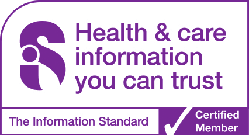 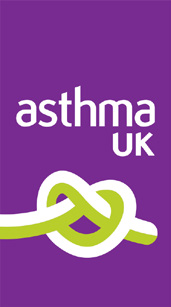 www.asthma.org.uk© 2015 Asthma UK. Registered charity number in England and Wales 802364 and in Scotland SC039322If the school holds a central reliever inhaler and spacer for use in emergencies, I give permission for my child to use this.Parent/carer’s signature	DateIf the school holds a central reliever inhaler and spacer for use in emergencies, I give permission for my child to use this.Parent/carer’s signature	DateIf the school holds a central reliever inhaler and spacer for use in emergencies, I give permission for my child to use this.Parent/carer’s signature	DateMedicineExpiryDate checkedParent/carer’s signatureParent/carer’s signature	DateParent/carer’s signature	DateParent/carer’s signature	DateDoes your child need to take any other asthma medicines while in the school’s care?Does your child need to take any other asthma medicines while in the school’s care?Does your child need to take any other asthma medicines while in the school’s care?Does your child need to take any other asthma medicines while in the school’s care?Does your child need to take any other asthma medicines while in the school’s care?Does your child need to take any other asthma medicines while in the school’s care?Yes	NoYes	NoYes	NoYes	NoIf yes please describe belowIf yes please describe belowIf yes please describe belowIf yes please describe belowIf yes please describe belowIf yes please describe belowMedicineMedicineHow much and when takenHow much and when takenDates card checkedDates card checkedDates card checkedDates card checkedDates card checkedDates card checkedDateNameJob titleSignature StampSignature StampTo be completed by the GP practiceTo be completed by the GP practiceTo be completed by the GP practiceTo be completed by the GP practiceTo be completed by the GP practiceTo be completed by the GP practice